Архангельская областьПриморский районМУНИЦИПАЛЬНОЕ ОБРАЗОВАНИЕ «ЗАОСТРОВСКОЕ»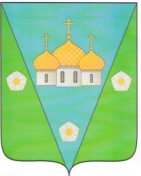 ИНФОРМАЦИОННЫЙ
В Е С Т Н И КМУНИЦИПАЛЬНОГО ОБРАЗОВАНИЯ «ЗАОСТРОВСКОЕ»    «28» марта 2019 г.                                                                                           № 27д. Большое АнисимовоР А З Д Е Л  I Решения муниципального Совета МО «Заостровское» не нормативного характераАрхангельская областьПриморский муниципальный районМуниципальное образование «Заостровское»Муниципальный Совет четвертого   созываДвадцать третья внеочередная  сессияРЕШЕНИЕ14 марта 2019 г.			                                                                            № 64 О  составе секретариата двадцать третьей внеочередной сессии муниципального Советамуниципального образования  «Заостровское»Муниципальный Совет    Р Е Ш А Е Т :Избрать в состав секретариата двадцать второй очередной сессии муниципального Совета четвертого созыва муниципального образования «Заостровское»: Попову Татьяну Юрьевну. Глава муниципального образования 	                                                                                              А.К.Алимов	   Архангельская областьПриморский муниципальный районМуниципальное образование «Заостровское»Муниципальный Совет четвертого  созываДвадцать третья  внеочередная сессияРЕШЕНИЕ14 марта  2019  г.		                                                                                                             № 65О  повестке дня двадцать третьей внеочередной сессии муниципального Совета четвертого  созыва муниципального образования «Заостровское»Муниципальный Совет   Р Е Ш А Е Т :Утвердить следующую повестку дня двадцать третьей внеочередной сессии муниципального Совета четвертого  созыва муниципального образования «Заостровское»:О проекте Решения «Об утверждении показателей, необходимых для признания граждан малоимущими в целях принятия на учет в качестве нуждающихся в жилых помещениях, предоставляемых по договорам социального найма, и предоставления им жилых помещений по  договорам социального найма»Докладчик: Баракова Я.В.- заместитель главы  местной администрации.  О проекте Решения «О внесении изменений в Решение муниципального совета № 70 от 26 декабря 2018 года «О бюджете муниципального образования «Заостровское» на 2019 год»Докладчик: Костромская Е.Н.- заместитель главы  по финансовым и эконом. вопросам.  Глава муниципального образования                                                                                                    А.К.АлимовР А З Д Е Л  IIРешения муниципального Совета МО «Заостровское» нормативного характераАРХАНГЕЛЬСКАЯ ОБЛАСТЬ ПРИМОРСКИЙ МУНИЦИПАЛЬНЫЙ РАЙОНМУНИЦИПАЛЬНОЕ ОБРАЗОВАНИЕ «ЗАОСТРОВСКОЕ»Муниципальный Совет четвертого созываДвадцать третья внеочередная сессияРЕШЕНИЕ14 марта 2019г.                                                                                                                                                      № 74Об утверждении показателей, необходимых для признания граждан малоимущими в целях принятия на учет в качестве нуждающихся в жилых помещениях, предоставляемых по договорам социального найма, и предоставления им жилых помещений по договорам социального наймаВ соответствии с ч. 1 ст. 14 Жилищного кодекса Российской Федерации,
п. 1 ст. 7 закона Архангельской области от 20.09.2005 № 78-5-ОЗ «О порядке определения размера дохода, приходящегося на каждого члена семьи, и стоимости имущества, находящегося в собственности членов семьи и подлежащего налогообложению, в целях признания граждан малоимущими и предоставления им по договорам социального найма жилых помещений и порядке признания граждан малоимущими в Архангельской области», Методикой расчета показателей, необходимых для признания граждан малоимущими в целях принятия на учет в качестве нуждающихся в жилых помещениях, предоставляемых по договорам социального найма, и предоставления им жилых помещений по договорам социального найма, утвержденной постановлением Правительства Архангельской области от 14.11.2016 № 483-пп, Муниципальный Совет РЕШАЕТ:Для признания граждан малоимущими в целях принятия на учет и предоставления им жилых помещений по договорам социального найма установить следующие показатели:Пороговое (пороговые – при необходимости установления для разных социально-демографических групп населения Архангельской области) значение (значения) дохода, приходящегося на каждого члена семьи гражданина-заявителя либо одиноко проживающего гражданина-заявителя в размере 16 437 рублей 70 копеек.Пороговое значение стоимости имущества, находящегося в собственности гражданина-заявителя и членов его семьи либо одиноко проживающего гражданина-заявителя и подлежащего налогообложению в размере 596 604 рублей.В целях определения пороговых значений дохода и стоимости имущества определить:Расчетный показатель рыночной стоимости приобретения жилых помещений по норме предоставления жилых помещений по договорам социального найма в размере 49 717 рублей.Период накопления денежных средств, необходимых для приобретения гражданином жилого помещения равный 120 месяцем.Среднемесячный минимальный уровень дохода на одного человека (при необходимости – среднемесячные минимальные уровни дохода на одного человека для разных социально-демографических групп населения Архангельской области) в размере 11 466 рублей.Решение муниципального Совета муниципального образования «Заостровское» от 21.02.2017 года № 15 «Об утверждении пороговых значений размера дохода и стоимости имущества в целях признания граждан малоимущими и предоставления им жилых помещений муниципального жилищного фонда по договорам социального найма на территории муниципального образования «Заостровское» на 2017 год» признать утратившим силу.Глава муниципального образования 					                                                    А.К. АлимовАРХАНГЕЛЬСКАЯ ОБЛАСТЬ ПРИМОРСКИЙ МУНИЦИПАЛЬНЫЙ РАЙОНМУНИЦИПАЛЬНОЕ ОБРАЗОВАНИЕ «ЗАОСТРОВСКОЕ»Муниципальный Совет четвертого созываДвадцать третья внеочередная сессияРЕШЕНИЕ14 марта 2019 года                                                                                                                                                № 75 О внесении изменений в Решение муниципального Совета№ 70 от 26 декабря 2018 года «О бюджете муниципального образования«Заостровское» на 2019 год»Руководствуясь Бюджетным Кодексом РФ и Положением «О бюджетном устройстве и бюджетном процессе в муниципальном образовании «Заостровское» муниципальный Совет РЕШИЛ:Статья 1.Внести в Решение муниципального Совета № 70 от 26 декабря 2018 года «О бюджете муниципального образования «Заостровское» на 2019 год» следующие изменения:В статье 1, пункт 1:- по доходам цифры «12 338,6» заменить цифрами «13 038,4»;В статье 1, пункт 2:- по расходам цифры «12 338,6» заменить цифрами «15 797,7»;В статье 1, пункт 3:- дефицит бюджета поселения цифру «0,0» заменить цифрами «2 759,3»;1.4	В статье 8, пункт 1:- цифры «4 912,6» заменить цифрами «5 612,4».2. Приложение № 3 «Прогнозируемый общий объем доходов бюджета поселения на 2019 год» изложить в редакции, согласно Приложению № 1 к настоящему Решению.3. Приложение № 4 «Источники финансирования дефицита бюджета поселения на 2019 год» изложить в редакции, согласно Приложению № 2 к настоящему Решению.4. Приложение № 5 «Ведомственная структура расходов бюджета поселения на 2019 год» изложить в редакции согласно Приложению № 3 к настоящему Решению.5. Приложение № 6 «Распределение бюджетных ассигнований по разделам, подразделам классификации расходов бюджетов на 2019 год» изложить в редакции согласно Приложению № 4 к настоящему Решению.6. Приложение № 9 «Распределение иных межбюджетных трансфертов, предоставляемых бюджету муниципального образования "Приморский муниципальный район" на 2019 год» изложить в редакции согласно Приложению № 5 к настоящему Решению.7. Приложение №10 «Распределение отдельных видов расходов на 2019 год в разрезе ведомственной структуры расходов» изложить в редакции согласно Приложению № 6 к настоящему Решению.8. Приложение №8 «Порядок предоставления межбюджетных трансфертов бюджету муниципального образования «Приморский муниципальный район» изложить в редакции согласно Приложению № 7 к настоящему Решению.Статья 2.Опубликовать настоящее решение в официальном печатном издании «Информационный Вестник МО «Заостровское».Глава муниципального                    образования «Заостровское»                                                                                        А. К. АлимовПриложение № 7 к Решению муниципального Совета МО "Заостровское" "О внесении измененийв Решение "О бюджете муниципального образования"Заостровское" на 2019 год" от 14.03.2019г № 75Приложение № 8к Решению «О бюджете муниципальногообразования «Заостровское» на 2019 год»Порядокпредоставления межбюджетных трансфертовбюджету муниципального образования «Приморский муниципальный район»Настоящий порядок разработан во исполнение статьи 142.5 Бюджетного кодекса Российской Федерации, в соответствии с п.4 ст.15 федерального закона от 06.10.2003г№ 131-ФЗ «Об общих принципах организации местного самоуправления в Российской Федерации» и определяет правила предоставления и расходования межбюджетных трансфертов бюджету муниципального района из бюджета поселения на осуществление полномочий по осуществлению внешнего муниципального финансового контроля.Настоящий порядок определяет правила предоставления и расходования межбюджетных трансфертов, выделяемых бюджету муниципального района из бюджета поселения (далее – межбюджетные трансферты) на осуществление полномочий поселения по осуществлению внешнего муниципального финансового контроля в целях реализации пункта 2 статьи 265 и статьи 264.4 Бюджетного кодекса Российской Федерации. Предоставление межбюджетных трансфертов осуществляется администрацией муниципального образования «Заостровское» в соответствии со сводной бюджетной росписью бюджета поселения и утвержденными лимитами бюджетных обязательств на текущий финансовый год. Межбюджетные трансферты перечисляются с лицевого счета администрации муниципального образования «Заостровское», открытого в Управлении Федерального казначейства по Архангельской области, заявками на кассовый расход на счет органа Федерального казначейства, открытый на балансовом счете № 40101 «Доходы, распределяемые органами Федерального казначейства между уровнями бюджетной системы Российской Федерации».Средства межбюджетных трансфертов направляются органами местного самоуправления района на финансирование отдельных полномочий, определенных в соответствии с заключенными соглашениями между муниципальным Советом муниципального образования «Заостровское» и  Собранием депутатов муниципального образования «Приморский муниципальный район» и отражаются в расходах  бюджетов по соответствующим разделам, подразделам и видам расходов классификации расходов бюджета с сохранением в коде целевой статьи кода направления расходов (13-17 разряды кода расходов бюджетов), присвоенной межбюджетному трансферту решениями муниципального Совета «Заостровское»  на соответствующий финансовый год.5. Органы местного самоуправления района представляют администрации муниципального образования «Заостровское» необходимую информацию по расходованию средств межбюджетных трансфертов в сроки и по формам, установленным администрацией муниципального образования «Заостровское».6. Контроль за целевым использованием межбюджетных трансфертов осуществляется администрацией муниципального образования «Заостровское».7. Собрание депутатов муниципального образования «Приморский муниципальный район» несет ответственность за нецелевое использование межбюджетных трансфертов и достоверность представляемых документов в соответствии с бюджетным законодательством Российской Федерации.Порядокпредоставления иных межбюджетных трансфертов бюджету муниципального образования «Приморский муниципальный район» на софинансирование расходных обязательств консолидированного бюджета, в целях софинансирования которых из бюджета Архангельской области предоставляются субсидии местным бюджетам1. Настоящий порядок определяет правила и условия предоставления иных межбюджетных трансфертов из бюджета муниципального образования «Заостровское» бюджету муниципального образования «Приморский муниципальный район» на софинансирование расходных обязательств консолидированного бюджета муниципального образования «Приморский муниципальный район», в целях софинансирования которых из бюджета Архангельской области предоставляются субсидии местным бюджетам (далее соответственно – бюджет поселения, поселение, районный бюджет, областной бюджет консолидированный бюджет, межбюджетные трансферты).2. Межбюджетные трансферты предоставляются районному бюджету в целях компенсации дополнительных расходов районного бюджета, возникающих в связи с необходимостью обеспечения соответствующего уровня софинансирования расходных обязательств консолидированного бюджета, включающие, в том числе долю расходов бюджета поселения, в целях софинансирования которых из областного бюджета предоставляются субсидии местным бюджетам, источником формирования которых являются средства федерального и (или) областного бюджетов, по которым полномочия получателя средств областного бюджета Архангельской области по перечислению межбюджетных трансфертов в местный бюджет переданы органам Федерального казначейства.3. Предоставление межбюджетных трансфертов осуществляется администрацией поселения в соответствии со сводной бюджетной росписью бюджета поселения и утвержденными лимитами бюджетных обязательств на 2018 год.4. Получателями межбюджетных трансфертов являются органы местной администрации муниципального образования «Приморский муниципальный район», осуществляющие функции в сфере ведения, в рамках которой выделяются средства на компенсацию дополнительных расходов районного бюджета, возникающих в связи с необходимостью обеспечения соответствующего уровня софинансирования обязательств консолидированного бюджета, включающие, в том числе долю расходов бюджета поселения (далее – Получатели).5. Межбюджетные трансферты предоставляются при соблюдении следующих условий:- из районного бюджета бюджету поселения предоставляются иные межбюджетные трансферты на софинансирование расходных обязательств бюджета поселения, в целях софинансирования которых районному бюджету предоставляются субсидии из областного бюджета, источником формирования которых являются средства федерального и (или) областного бюджетов (далее – иные межбюджетные трансферты бюджету поселения).-  соглашением о предоставлении иных межбюджетных трансфертов бюджету поселения, указанных в абзаце втором настоящего пункта, установлен уровень софинансирования расходных обязательств, за счет средств бюджета поселения (далее - соглашение о предоставлении иных межбюджетных трансфертов бюджету поселения);- заключение дополнительного соглашения к соглашению о предоставлении иных межбюджетных трансфертов бюджету поселения, устанавливающего обязательство поселения о предоставлении за счет средств бюджета поселения межбюджетных трансфертов в районный бюджет, предусмотренных пунктом 2 настоящего Порядка.6. Объем межбюджетных трансфертов, подлежащих перечислению в районный бюджет, определяется в доле, соответствующей уровню софинансирования расходных обязательств бюджета поселения, установленному в соглашении о предоставлении иных межбюджетных трансфертов бюджету поселения.7. Межбюджетные трансферты перечисляются с лицевого счета администрации поселения, открытого в Управлении Федерального казначейства по Архангельской области, заявками на кассовый расход на счета органа Федерального казначейства, открытый на балансовом счете № 40101 «Доходы, распределяемые органами Федерального казначейства между уровнями бюджетной системы Российской Федерации».8. Межбюджетные трансферты отражаются в расходах районного бюджета по соответствующим разделам, подразделам и видам расходов классификации расходов бюджета с применением в коде целевой статьи кода направления расходов (13–17 разряды кода расходов бюджетов), по которому в районном бюджете отражаются расходы на предоставление иных межбюджетных трансфертов бюджету поселения, в целях софинансирования которых районному бюджету предоставляются субсидии из областного бюджета, источником формирования которых являются средства федерального и (или) областного бюджетов.9. Средства межбюджетных трансфертов направляются Получателями, в порядке межбюджетных отношений, в бюджет поселения, в доле, соответствующей уровню софинансирования расходного обязательства бюджета поселения, установленному соглашением о предоставлении иных межбюджетных трансфертов бюджету поселения.10. Получатели межбюджетных трансфертов представляют администрации поселения необходимую информацию по расходованию средств межбюджетных трансфертов в сроки и по формам, установленным администрацией поселения.11.  При неполном использовании межбюджетных трансфертов экономия не может быть направлена на другие цели и подлежит возврату в бюджет поселения.12. Контроль за целевым использованием межбюджетных трансфертов осуществляется администрацией поселения, органами муниципального финансового контроля.13. Получатели межбюджетных трансфертов несут ответственность за нецелевое использование межбюджетных трансфертов и достоверность предоставляемых документов в соответствии с бюджетным законодательством Российской Федерации.Р А З Д Е Л  IIIПостановления и распоряжения администрации муниципального образования «Заостровское»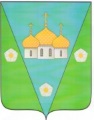 АДМИНИСТРАЦИЯ МУНИЦИПАЛЬНОГО ОБРАЗОВАНИЯ «ЗАОСТРОВСКОЕ»ПОСТАНОВЛЕНИЕ27 февраля 2019 г.										      № 25/ад. Большое АнисимовоОб утверждении актуализированной схемы водоснабжения и водоотведения муниципального образования «Заостровское» Приморского муниципального района Архангельской области на 2019-2025 годы.В соответствии с Федеральным законом от 06 октября 2003 года № 131- ФЗ «Об общих принципах организации местного самоуправления в Российской Федерации », Федеральным законом от 07 декабря 2011 года № 416 – ФЗ «О водоснабжении и водоотведении». Постановлением Правительства РФ от 05.09.2013 № 782 (ред. От 13.12.2016) «О схемах водоснабжения и водоотведения» (вместе с «Правилами разработки и утверждения схем водоснабжения и водоотведения», Требованиями к содержанию схем водоснабжения и водоотведения), администрация муниципального образования ПОСТАНОВЛЯЕТ:Утвердить актуализированную схему водоснабжения и водоотведения муниципального образования «Заостровское» Приморского муниципального района Архангельской области на 2019-2025 годы.Настоящее постановление опубликовать в Информационном Вестнике МО «Заостровское» на официальном сайте администрации муниципального образования «Заостровское» в информационно-коммуникационной сети Интернет.Настоящее постановление вступает в силу с момента его подписания.Контроль за исполнением настоящего постановления оставляю за собой.Глава муниципального образования    					                            А. К. Алимов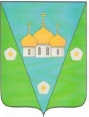 АДМИНИСТРАЦИЯ МУНИЦИПАЛЬНОГО ОБРАЗОВАНИЯ «ЗАОСТРОВСКОЕ»ПОСТАНОВЛЕНИЕ05 марта 2019 г.                                                                                                                          № 27д. Большое АнисимовоОб утверждении порядка компенсации расходов гражданам, проживающим в муниципальных жилых помещениях, на установку индивидуальных приборов учета используемых энергоресурсов	В соответствии с Федеральным законом от 23.11.2009 № 261-ФЗ «Об энергосбережении и о повышении энергетической эффективности, и о внесении изменений в отдельные законодательные акты Российской Федерации», в целях возмещения расходов нанимателей жилых помещений муниципального жилищного фонда на приобретение и установку индивидуальных приборов учета используемых энергоресурсов администрация муниципального образования «Заостровское»ПОСТАНОВЛЯЕТ:1. Утвердить прилагаемый Порядок компенсации расходов гражданам, проживающим в муниципальных жилых помещениях, на установку индивидуальных приборов учета используемых энергоресурсов.2. Опубликовать настоящее постановление в официальном печатном издании «Информационный Вестник МО «Заостровское».Глава муниципального образования						                           А. К. АлимовУтвержденопостановлением администрации муниципального образования «Заостровское»от 05.03.2019 №27Порядок компенсации расходов гражданам, проживающим в муниципальных жилых помещениях, на установку индивидуальных приборов учета используемых энергоресурсовОбщие положения1.1. Настоящее Порядок разработан в целях реализации мероприятий, предусмотренных Федеральным законом от 23.11.2009 N 261-ФЗ "Об энергосбережении и о повышении энергетической эффективности, и о внесении изменений в отдельные законодательные акты Российской Федерации", и определяет основания и порядок возмещения расходов нанимателей жилых помещений муниципального жилищного фонда на приобретение и установку индивидуальных приборов учета используемых энергоресурсов.  В настоящем Порядке используются следующие основные понятия и определения: 	индивидуальный прибор учета (ИПУ) - средство измерения, используемое для определения объемов (количества) потребления коммунального ресурса в являющемся муниципальной собственностью жилом помещении в многоквартирном доме (за исключением жилого помещения в коммунальной квартире), жилом доме;	администрация – администрация муниципального образования «Заостровское»;	бухгалтерия – бухгалтерия муниципального образования «Заостровское»;заявитель - физическое лицо, являющееся нанимателем жилого помещения муниципального жилищного фонда муниципального образования «Заостровское»;муниципальный жилищный фонд муниципального образования «Заостровское» – совокупность жилых помещений, находящихся в собственности муниципального образования «Заостровское»;	жилое помещение – помещение муниципального жилищного фонда муниципального образования «Заостровское»;	компенсация расходов – денежные выплаты заявителям, производимые за счет средств бюджета муниципального образования «Заостровское», в целях возмещения затрат на оснащение жилых помещений муниципального жилищного фонда муниципального образования «Заостровское» ИПУ, а также вводом установленных приборов учета в эксплуатацию. Право на компенсацию расходов соответствии с настоящим Порядком имеют наниматели жилых помещений муниципального жилищного фонда муниципального образования «Заостровское», осуществившие за свой счет оснащение жилого помещения приборами учета, а также ввод установленных ИПУ в эксплуатацию. Предусмотренные настоящим Порядком выплаты осуществляются при условии выделения на эти цели денежных средств в местном бюджете. Порядок и условия компенсации расходов на оснащение ИПУжилых помещений Компенсации подлежат расходы, понесенные нанимателями жилых помещений муниципального жилищного фонда муниципального образования «Заостровское», на оснащение ИПУ жилых помещений и включают в себя:	расходы, связанные с приобретением ИПУ в организациях торгово-розничной сети;	расходы, связанные с установкой ИПУ;	расходы, связанные с вводом в эксплуатацию ИПУ. Компенсация расходов производится в отношении каждого установленного ИПУ введенного в эксплуатацию. Основанием для отказа в компенсации расходов является:- отсутствие права, установленного пунктом 1.4 настоящего Порядка;- отсутствие расходов, понесенных заявителем на оснащение жилого помещения ИПУ, а также вводом установленных ИПУ в эксплуатацию;- наличие в предоставленных заявителем документах сведений, содержащих недостоверную или искаженную информацию. Для получения компенсации в соответствии с настоящим Порядком заявитель обращается в Администрацию муниципального образования «Заостровское» с заявлением о компенсации расходов.  К заявлению, указанному в пункте 2.5 настоящего Порядка, заявителем прилагаются следующие документы:договор найма жилого помещения;документ, удостоверяющий личность заявителя или его уполномоченного представителя;в) доверенность (для уполномоченных представителей физических лиц);г) кассовые и товарные чеки, подтверждающие приобретение приборов учета (при наличии);д) договор с организацией или индивидуальным предпринимателем на выполнение работ по установке ИПУ (при наличии);е) документы, подтверждающие оплату организации или индивидуальному предпринимателю работ по установке и вводу в эксплуатацию ИПУ (при наличии);ж) акт ввода ИПУ в эксплуатацию;з) договор об открытии банковского вклада (счета); и) письменное согласие заявителя на обработку его персональных данных.Документы, указанные в настоящем пункте, предоставляются заявителем:- в оригиналах и копиях (документы, указанные в подпунктах «а» - «и» настоящего пункта) - при личном обращении заявителя в Администрацию;- в оригинале (документы, указанные в подпункте «и» настоящего пункта), в копиях, заверенных в установленном действующим законодательством порядке (документы, указанные в подпунктах «а» - «и» настоящего пункта) - при направлении заявителем пакета документов посредством почтового отправления.Документы, указанные в подпункте «г» настоящего пункта, не представляются, в случае если ИПУ установлены подрядной организацией или индивидуальным предпринимателем при этом стоимость приборов учета указана в соответствующем договоре.Документы, указанные в подпункте «д» и «е» настоящего пункта, не представляются, в случае если ИПУ установлены без привлечения подрядной организации или индивидуального предпринимателя, либо если договор на установку приборов учета не заключался.Документы, указанные в подпунктах «г»-«ж» настоящего пункта предоставляются в отношении каждого ИПУ, расходы по которому представлены заявителем к компенсации.Документ, указанный в подпункте «и» настоящего пункта, не представляется в случае если письменное согласие заявителя на обработку его персональных данных отражено в заявлении, указанном в пункте 2.6 настоящего Порядка.В приеме заявления и документов для получения компенсации расходов может быть отказано по следующим основаниям:- заявление не подписано заявителем;- текст заявления о получении компенсации расходов не поддается прочтению;- представлен неполный перечень документов, предусмотренных пунктом 2.6 настоящего Порядка. Заявление регистрируется Администрацией в день обращения, если заявление с документами подано при личном обращении заявителя.Если заявление с документами поступило в Администрацию по почте, оно регистрируется в день поступления в Администрацию.При наличии оснований для отказа в приеме заявления и документов, предусмотренных пунктом 1.7 настоящего Порядка, документы должны быть возвращены заявителю в срок не позднее 5-ти календарных дней с даты их регистрации в Администрацию простым почтовым отправлением по адресу, указанному в заявлении, с приложением письма за подписью главы Администрации с обоснованием причин отказа в приеме заявления и документов. Администрация рассматривает заявление и, приложенные к нему, документы и определяет отсутствие либо наличие оснований для отказа в компенсации расходов в срок не позднее 5-ти календарных дней с даты регистрации в Администрации заявления и полного пакета документов, предусмотренных пунктом 2.6 настоящего Порядка.В случае наличия оснований для отказа в компенсации расходов, предусмотренных пунктом 2.4 настоящего Порядка, Администрация подготавливает заявителю письмо за подписью главы Администрации об отказе в компенсации расходов.Письмо об отказе в компенсации расходов выдается заявителю под роспись лично в руки, либо направляется почтовым отправлением с уведомлением о вручении по адресу, указанному в заявлении, в срок не позднее 30-ти календарных дней с даты поступления заявления в Администрацию.В случае отсутствия оснований для отказа в компенсации расходов, предусмотренных пунктом 2.4 настоящего Порядка, Администрация в течение 5-ти календарных дней подготавливает заключение, утверждаемое главой администрации, о сумме расходов по оснащению ИПУ, а также вводу установленных ИПУ в эксплуатацию, подлежащих компенсации.В течение 5-ти календарных дней после утверждения заключения, указанного в пункте 2.11 настоящего Порядка, Администрация направляет заявку на финансирование компенсации расходов в Бухгалтерию с копией заключения о сумме расходов по оснащению ИПУ, а также вводу установленных ИПУ в эксплуатацию, подлежащих компенсации.В течение 5-ти календарных дней после утверждения заключения, указанного в пункте 2.11 настоящего Порядка, Администрация подготавливает заявителю письмо за подписью главы Администрации о компенсации расходов.Письмо о компенсации расходов выдается заявителю под роспись лично в руки, либо направляется почтовым отправлением с уведомлением о вручении по адресу, указанному в заявлении, в срок не позднее 30-ти календарных дней с даты поступления заявления в Администрацию.Бухгалтерия в течение 10-ти банковских дней с даты поступления заявки, указанной в пункте 2.12 настоящего Порядка, производит перечисление денежных средств на счет заявителя, открытый в кредитной организации.АДМИНИСТРАЦИЯ МУНИЦИПАЛЬНОГО ОБРАЗОВАНИЯ«ЗАОСТРОВСКОЕ»ПОСТАНОВЛЕНИЕ20 марта 2019 г									                     №  39 дер. Большое АнисимовоОб установлении стоимости и перечня услуг по присоединению объектов дорожного сервиса к автомобильным дорогам общего пользования местного значения муниципального образования «Заостровское»В соответствии с Федеральными законами от 06.10.2003 N 131-ФЗ "Об общих принципах организации местного самоуправления в Российской Федерации", от 08.11.2007 N 257-ФЗ "Об автомобильных дорогах и о дорожной деятельности в Российской Федерации и о внесении изменений в отдельные законодательные акты Российской Федерации", Уставом муниципального образования «Заостровское», администрация муниципального образования «Заостровское»  ПОСТАНОВЛЯЕТ:         1. Утвердить Перечень услуг по присоединению объектов дорожного сервиса к автомобильным дорогам общего пользования местного значения, находящимся в собственности муниципального образования «Заостровское» (Приложение 1).         2. Утвердить  расчет  стоимости услуг по присоединению объектов дорожного сервиса к автомобильным дорогам общего пользования местного значения, находящимся в собственности муниципального образования «Заостровское»   (Приложение 2).         3. Настоящее постановление подлежит опубликованию в информационном Вестнике и на официальном сайте администрации муниципального образования «Заостровское» в информационно-коммуникационной сети Интернет        4. Контроль за исполнением настоящего постановления возложить на руководителя муниципального казенного учреждения «Заостровский обслуживающий центр» муниципального образования «Заостровское» Эйвазова Аваза Шакировича.Глава муниципального образования                                                                                       А.К. АлимовПриложение 1   к постановлению администрациимуниципального образования «Заостровское»  от «20» марта 2019 г. № 39ПЕРЕЧЕНЬуслуг по присоединению объектов дорожного сервиса к автомобильным дорогам общего пользования местного значения, находящимсяв собственности МО «Заостровское»При присоединении объектов дорожного сервиса, примыканий объектов дорожного сервиса к автомобильным дорогам общего пользования местного значения, находящимся в собственности муниципального образования «Заостровское»., прокладке и переустройстве инженерных коммуникаций и иных сооружений, проходящих к объектам дорожного сервиса, в границах полос отвода и придорожных полос автомобильных дорог оказываются следующие услуги:1. Согласование акта выбора земельного участка в границах полос отвода и придорожных полос автомобильных дорог.2. Изучение документации, представленной заявителем на рассмотрение, ее согласование и выдача технических условий.3. Сбор данных и анализ технических характеристик участка автомобильной дороги в зоне предполагаемого присоединения объекта дорожного сервиса, проведения работ по прокладке или переустройству инженерных коммуникаций и иных сооружений.4. Осуществление контроля за выполнением работ по присоединению объекта дорожного сервиса, прокладке или переустройству инженерных коммуникаций и иных сооружений.5. Внесение изменений в техническую документацию соответствующих автомобильных дорог.Приложение 2  к постановлению  администрацииМО «Заостровское»от «20» марта 2019 г. № 39РАСЧЕТстоимости услуг по присоединению объектов дорожного сервиса к автомобильным дорогам общего пользования местного значения, находящимся в собственности муниципального образования «Заостровское».Стоимость услуг по согласованию акта выбора земельного участка в границах полос отвода и придорожных полос автомобильных дорог местного значения, находящихся в собственности муниципального образования «Заостровское»., и выдаче заключения на его использование, по изучению документации, предоставленной заявителем на рассмотрение, ее согласованию и выдаче технических условий рассчитывается по методике:Су = Сч x Пч, где:Су - стоимость услуг;Сч - стоимость часа трудозатрат применительно к данной группе услуг;Пч - количество трудозатрат (человеко-часов) применительно к данной группе услуг.Стоимость услуг по сбору данных и анализу технических характеристик участка автомобильной дороги в зоне предполагаемого присоединения объекта дорожного сервиса, проведения работ по прокладке или переустройству инженерных коммуникаций и иных сооружений, осуществлению контроля за выполнением работ по присоединению объекта дорожного сервиса, прокладке или переустройству инженерных коммуникаций и иных сооружений, внесению изменений в техническую документацию соответствующей автомобильной дороги рассчитывается по следующей методике:Су = Сч x Пч, где:Су - стоимость услуг;Сч - стоимость часа трудозатрат применительно к данной группе услуг;Пч - количество трудозатрат (человеко-часов) применительно к данной группе услуг, определяемое в зависимости от вида объекта дорожного сервиса, примыкания объекта дорожного сервиса к автомобильной дороге, инженерных коммуникаций и иных сооружений, проходящих через придорожные полосы и полосы отвода автомобильных дорог к объектам дорожного сервиса, в соответствии с прилагаемой таблицей.ТаблицаПереченьобъектов дорожного сервиса, примыканий объектовдорожного сервиса к автомобильным дорогам, инженерныхкоммуникаций и иных сооружений, проходящих через придорожныеполосы и полосы отвода автомобильных дорогк объектам дорожного сервиса№ п/п	                                  Наименование объектов1	Одиночные киоски, лотки, палатки, торговля с автомобиля2	Временный магазин или пункт питания3	Информационная стела, указатели, щиты (кроме рекламы)4	Магазин5	Пункт обслуживания автомобилей (шиномонтаж, ремонт, мойка и т.п.)6	Площадка для транспорта и стоянка7	Устройство примыкания8	Прокладка коммуникаций (пересечение), воздушный путь 9	Прокладка коммуникаций (пересечение), прокол10	Прокладка коммуникаций вдоль автодороги (из расчета 2 км)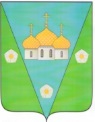 АДМИНИСТРАЦИЯ МУНИЦИПАЛЬНОГО ОБРАЗОВАНИЯ «ЗАОСТРОВСКОЕ»РАСПОРЯЖЕНИЕ25 февраля 2019 года                                                                                                                                         № 8д. Большое АнисимовоО проведении спортивного мероприятия «Лыжня Заостровья» на территории муниципального образования «Заостровское» Приморского района Архангельской областиВ соответствии с п. 7 ст. 7 Устава муниципального образования «Заостровское», провести спортивное мероприятия «Лыжня Заостровья» на территории муниципального образования «Заостровское» Приморского района Архангельской области 10 марта 2019 года в 10:00:1. Утвердить состав организационного комитета по проведению  соревнований (приложение №1).2. Утвердить положение о проведении соревнований (приложение № 2);3. Контроль за исполнением распоряжения возложить на заместителя главы  местной администрации Баракову Яну Владимировну.4. Распоряжение вступает в силу со дня подписания.И.о. главы муниципального образования                                                                                     Я.В. БараковаПриложение № 1 к распоряжению администрации муниципального образования «Заостровское» от 25.02.2019 года № 8Состав организационного комитета по проведению спортивного мероприятия «Лыжня Заостровья» на территории муниципального образования «Заостровское» Приморского района Архангельской областиБаракова Яна Владимировна, заместитель главы местной администрации.Бурых Ольга Валентиновна, специалист по общим вопросам МКУ «Заостровский обслуживающий центр».Неверова Александра Васильевна – директор МБОУ «Заостровская средняя школа».Кожина Оксана Леонидовна, заведующая МБУ межпоселенческое «Объединение культуры Приморского района» - «Заостровский сельский Дом культуры».3. Бурцев Валерий Иванович – спортивный активист.Приложение № 1 к распоряжению администрации муниципального образования «Заостровское» от 25.02.2019 года № 8Положение о проведении спортивного мероприятия «Лыжня Заостровья» на территории муниципального образования «Заостровское» Приморского района Архангельской области1. Цели и задачиразвития на территории поселения физической культуры, школьного и массового спорта;пропаганда здорового образа жизни;профилактика правонарушений и противодействие  употребления наркотических средств, алкоголя, табакокурения среди молодёжи.2. Время и место проведенияСоревнования проводятся 10 марта 2019 года на территории МБОУ «Заостровская средняя школа». Открытие соревнований в 10.00. Время старта в 11.00. 3. Руководство  организацией и проведением соревнованийОбщее руководство организацией и проведением соревнований осуществляет администрация муниципального образования «Заостровское». 4. Требования к участникам соревнований и условия допускаК участию в соревнованиях допускаются спортсмены следующих возрастных групп:мужчины-ветераны 40 лет и старшеженщины-ветераны 40 лет и старшемужчины 18 – 39 летженщины 18 – 39 летюноши и девушки 7 – 12 летмальчики и девочки 7 – 12 лет5. Программа соревнованийИндивидуальная гонка, свободный стиль. 6. Определение победителейПобедители и  призёры соревнований определяются в каждом возрасте по лучшему времени прохождения дистанции согласно Правилам соревнований по лыжным гонкам.7. НаграждениеПобедители в каждой возрастной группе награждаются грамотами и призами. Участники, занявшие 2-3 места, награждаются призами. 8. ФинансированиеРасходы, связанные с проведением соревнований и награждением производится  за счет средств администрации муниципального образования «Заостровское» Приморского района Архангельской области.9. ЗаявкиРегистрация 10 марта 2019 года в 10:00 в МБОУ «Заостровская средняя школа». По вопросам обращаться по тел. 25-42-20 – Баракова Яна Владимировна. 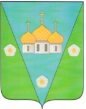 АДМИНИСТРАЦИЯ МУНИЦИПАЛЬНОГО ОБРАЗОВАНИЯ«ЗАОСТРОВСКОЕ»РАСПОРЯЖЕНИЕ05 марта 2019 г.                                                                                                                                            №  11д. Большое АнисимовоО назначении ответственных лиц за размещение сведений о муниципальных функциях (муниципальном контроле) в Архангельском региональном реестре государственных муниципальных услуг (функций)В соответствии с Постановлением Правительства Архангельской области от 28.12.2010 года № 408-пп «О государственных информационных системах Архангельской области, обеспечивающих предоставление государственных услуг (исполнение функций) Архангельской области и предоставление муниципальных услуг (исполнение функций) муниципальных образований Архангельской области в электронной форме, Постановлением Правительства Архангельской области от 31.05.2016 №193-пп «О переименовании государственных информационных систем Архангельской области, обеспечивающих предоставление в электронной форме государственных и муниципальных функций), и о внесении изменений в отдельные нормативные правовые акты Архангельской области», руководствуясь Уставом муниципального образования «Заостровское»:1. Назначить Баракову Яну Владимировну – заместителя главы местной администрации ответственным лицом за размещение сведений в Архангельском региональном реестре государственных и муниципальных услуг (функций).2. Распоряжение № 72 от 01.07.2016 года «О назначении ответственных лиц за размещение сведений о муниципальных функциях (муниципальном контроле) в Архангельском региональном реестре государственных муниципальных услуг (функций)» признать утратившим силу.3. Опубликовать настоящее распоряжение в Информационном Вестнике муниципального образования «Заостровское» и на официальном сайте администрации муниципального образования «Заостровское» в информационно-коммуникационной сети Интернет.4. Контроль за исполнением настоящего распоряжения оставляю за собой.Глава муниципального образования				                                                      А.К.АлимовС распоряжением ознакомлена, согласна: _____________________/ Баракова Я.В./        «___»_____________2019 г.Р А З Д Е Л  IVОфициальные сообщения и материалы, в том числе информационного характера муниципального Совета и администрации МО «Заостровское»МИНИСТЕРСТВО ТРАНСПОРТА РОССИЙСКОЙ ФЕДЕРАЦИИФЕДЕРАЛЬНОЕ ДОРОЖНОЕ АГЕНТСТВО(РОСАВТОДОР)РАСПОРЯЖЕНИЕ26.02.2019                                                                                                                                               № 461-рг. МоскваОб изъятии для нужд Российской Федерации земельных участков и объектов недвижимого имущества в целях обеспечения реализации проекта «Строительство иреконструкция автомобильной дороги М-8 «Холмогоры» от Москвы через Ярославль, Вологду до Архангельска. Реконструкция автомобильной дороги М-8 «Холмогоры» Москва – Ярославль - Вологда – Архангельск, подъезд к городу Северодвинск на участке км 0+700 - км 13+000,Архангельская область»В соответствии с Земельным кодексом Российской Федерации, Федеральным законом от 8 ноября . № 257-ФЗ «Об автомобильных дорогах и о дорожной деятельности в Российской Федерации и о внесении изменений в отдельные законодательные акты Российской Федерации», Федеральным законом от 17 июля . № 145-ФЗ «О Государственной компании «Российские автомобильные дороги» и о внесении изменений в отдельные законодательные акты Российской Федерации», постановлением Правительства Российской Федерации от 20 декабря . № 1596 «Об утверждении государственной программы Российской Федерации «Развитие транспортной системы», подпунктом 5,4.1(1) пункта 5 Положения о Федеральном дорожном агентстве, утвержденного постановлением Правительства Российской Федерации от 23 июля . № 374, приказом Министерства транспорта Российской Федерации от 13 января . № 5 «Об установлении и использовании полос отвода автомобильных дорог федерального значения», распоряжением Федерального дорожного агентства от 6 декабря . № 4345-р «Об утверждении документации по планировке территории объекта «Строительство и реконструкция автомобильной дороги М-8 «Холмогоры» - от Москвы через Ярославль, Вологду до Архангельска. Реконструкция автомобильной дороги М-8 «Холмогоры» Москва – Ярославль -   Вологда - Архангельск, подъезд к городу Северодвинск на участке км 0+700 - км 13+000, Архангельская область», обращением федерального казенного учреждения «Управление автомобильной магистрали Москва - Архангельск Федерального дорожного агентства» (ФКУ Упрдор «Холмогоры») от 25 декабря . № 3924 и в целях обеспечения реализации проекта «Строительство и реконструкция автомобильной дороги М-8 «Холмогоры» - от Москвы через Ярославль, Вологду до Архангельска. Реконструкция автомобильной дороги М-8 «Холмогоры» Москва - Ярославль - Вологда – Архангельск, подъезд к городу Северодвинск на участке км 0+700 - км 13+000, Архангельская область» (далее - Проект):Изъять в установленном порядке для нужд Российской Федерации земельные участки и объекты недвижимого имущества, указанные в приложении к настоящему распоряжению.ФКУ Упрдор «Холмогоры»:обеспечить в установленном порядке выполнение комплекса мероприятий в целях изъятия земельных участков и объектов недвижимого имущества, указанных в приложении к настоящему распоряжению;обеспечить опубликование настоящего распоряжения (за исключением приложения к нему) в порядке, установленном для официального опубликования (обнародования) муниципальных правовых актов уставом поселения, городского округа (муниципального района в случае, если земельные участки и объекты недвижимого имущества, подлежащие изъятию, расположены на межселенной территории) по месту нахождения земельных участков и объектов недвижимости, подлежащих изъятию;направить копию настоящего распоряжения правообладателям изымаемых земельных участков и объектов недвижимого имущества письмом с уведомлением о вручении;направить копию настоящего распоряжения в территориальный орган Федеральной службы государственной регистрации, кадастра и картографии;обеспечить подготовку и заключение соглашений об изъятии земельных участков и объектов недвижимого имущества в целях обеспечения реализации Проекта;обеспечить внесение в Единый государственный реестр недвижимости сведений о подлежащих образованию земельных участках, права на которые прекращаются в соответствии с настоящим распоряжением;обеспечить внесение в Единый государственный реестр недвижимости сведений о принадлежности изъятых земельных участков к категории земель промышленности, энергетики, транспорта, связи, радиовещания, телевидения, информатики, земель для обеспечения космической деятельности, земель обороны, безопасности и земель иного специального назначения, если такие земельные участки не отнесены к категории земель населенных пунктов;обеспечить прекращение и переход прав на земельные участки в связи с изъятием в целях обеспечения реализации Проекта.ФГБУ «Информавтодор» разместить настоящее распоряжение на официальном сайте Федерального дорожного агентства в информационно-коммуникационной сети Интернет.Контроль за исполнением настоящего распоряжения оставляю за собой.Заместитель руководителя                                                                                                  И.В. КостюченкоАрхангельская областьПриморский муниципальный районМуниципальное образование «Заостровское»Муниципальный Совет четвертого созываРЕШЕНИЕ«26» декабря 2018                              д. Большое Анисимово                                 №71О внесении изменений и дополнений в Устав муниципального образования «Заостровское»	В целях приведения Устава муниципального образования «Заостровское» в соответствие с изменениями в федеральном законодательстве, руководствуясь пунктом 1 части 10 статьи 35 Федерального закона от 06 октября 2003 года №131-Ф3 «Об общих принципах организации местного самоуправления в Российской Федерации», статьями 5 и 32 Устава муниципального образования «Заостровское», муниципальный Совет муниципального образования «Заостровское» решил:Внести в Устав муниципального образования «Заостровское», принятый решением муниципального Совета муниципального образования «Заостровское» от 28 декабря 2016 года № 7, зарегистрированный Управлением Министерства юстиции Российской Федерации по Северо-Западному федеральному округу (Управлением Министерства юстиции Российской Федерации по Архангельской области и Ненецкому автономному округу) от 06 апреля 2017 года RU295233032017001 (с изменениями, внесенными решением муниципального Совета муниципального образования «Заостровское» от  11.04.2018 г. № 53) следующие изменения и дополнения:  статью 5 Устава дополнить пунктом 8:«8. Муниципальные нормативные правовые акты, затрагивающие права, свободы и обязанности человека и гражданина, устанавливающие правовой статус организаций, учредителем которых выступает муниципальное образование «Заостровское», а также соглашения, заключаемые между органами местного самоуправления, вступают в силу после их официального опубликования (обнародования).»Дополнить статьёй 6.1. следующего содержания:«6.1. Порядок опубликования (обнародования) муниципальных правовых актов, соглашений, заключаемых между органами местного самоуправления. 1. Муниципальные правовые акты муниципального образования «Заостровское», соглашения, заключаемые между органами местного самоуправления, подлежат официальному опубликованию (обнародованию).2. Опубликование (обнародование) муниципальных правовых актов муниципального образования «Заостровское» или соглашений осуществляется главой муниципального образования «Заостровское» путем направления для официального опубликования (обнародования) указанных актов и соглашений в течение 7 дней со дня подписания.3. Официальным опубликованием (обнародованием) муниципального правового акта или соглашения считается первая публикация его полного текста в Информационном Вестнике муниципального образования «Заостровское», распространяемом в муниципальном образовании «Заостровское» либо размещение текста муниципального правового акта или соглашения на информационных стендах в здании администрации муниципального образования «Заостровское».4. При официальном опубликовании (обнародовании) текст муниципального правового акта или соглашения излагается в точном соответствии с подлинником муниципального правового акта или соглашения. При официальном опубликовании (обнародовании) муниципальных правовых актов или соглашений указываются их официальные реквизиты.5. В случае, если при официальном опубликовании (обнародовании) муниципального правового акта или соглашения были допущены ошибки, опечатки, иные неточности в сравнении с подлинником муниципального правового акта или соглашения, то в 5-дневный срок со дня обнаружения ошибки, опечатки или иной неточности должно быть опубликовано (обнародовано) извещение об исправлении неточности и подлинная редакция соответствующих положений. 6. Финансирование расходов по опубликованию (обнародованию) осуществляется за счет средств местного бюджета.»;3) дополнить статьей 13.1 следующего содержания:«Статья 13.1 Староста сельского населенного пункта1. Для организации взаимодействия органов местного самоуправления муниципального образования «Заостровское и жителей сельского населенного пункта при решении вопросов местного значения в сельском населенном пункте, расположенном в муниципальном образовании «Заостровское», может назначаться староста сельского населенного пункта.2. Староста сельского населенного пункта назначается решением муниципального Совета муниципального образования «Заостровское» по представлению схода граждан сельского населенного пункта из числа лиц, проживающих на территории данного сельского населенного пункта и обладающих активным избирательным правом.3. Основы статуса старосты сельского населенного пункта определяются федеральным законодательством и законодательством Архангельской области.4. Срок полномочий старосты сельского населенного пункта составляет 5 лет. Полномочия старосты сельского населенного пункта прекращаются досрочно по решению муниципального Совета муниципального образования «Заостровское» по представлению схода граждан сельского населенного пункта, а также в случаях, установленных пунктами 1 - 7 части 10 статьи 40 Федерального закона от 06.10.2003 №131-ФЗ «Об общих принципах организации местного самоуправления в Российской Федерации».5. Гарантии деятельности и иные вопросы статуса старосты сельского населенного пункта устанавливаются решением муниципального Совета муниципального образования «Заостровское» в соответствии с законом Архангельской области.4) в абзаце третьем пункта 4 статьи 15, в пункте 4 статьи 24 слова «в порядке, установленном для официального опубликования (обнародования) решений муниципального Совета муниципального образования «Заостровское».» исключить.5) в абзаце третьем пункта 6 статьи 29 слова «в порядке, установленном для официального опубликования (обнародования) решений муниципального Совета муниципального образования «Заостровское».» исключить2. Направить настоящее решение для государственной регистрации в Управление Министерства юстиции Российской Федерации по Архангельской области и Ненецкому автономному округу в порядке, установленном Федеральным законом от 21 июля 2005 года № 97-ФЗ «О государственной регистрации уставов муниципальных образований».3. Опубликовать настоящее решение в Информационном Вестнике муниципального образования «Заостровское» после его регистрации Управлением Министерства юстиции Российской Федерации по Архангельской области и Ненецкому автономному округу в порядке, установленном Федеральным законом от 21 июля 2005 года №97-ФЗ «О государственной регистрации уставов муниципальных образований».4. Муниципальному Совету муниципального образования «Заостровское», главе муниципального образования «Заостровское», администрации муниципального образования «Заостровское» привести муниципальные нормативные правовые акты в соответствие с принятыми изменениями и дополнениями в Устав муниципального образования «Заостровское».Глава муниципального образования                                                                                   А.К. АлимовИздатель: Администрация муниципального образования «Заостровское»Адрес издателя: 163515, Архангельская область, Приморский район, д. Большое Анисимово, ул. 60 лет Октября, д. 20Телефон: + 7(8182) 25-42-20mo-zaostr@yandex.ruТираж 5 экземпляровБЕСПЛАТНООГЛАВЛЕНИЕОГЛАВЛЕНИЕОГЛАВЛЕНИЕОГЛАВЛЕНИЕОГЛАВЛЕНИЕ№п/пДата№Наименование№ стр.Раздел I. Решения муниципального Совета МО «Заостровское» не нормативного характераРаздел I. Решения муниципального Совета МО «Заостровское» не нормативного характераРаздел I. Решения муниципального Совета МО «Заостровское» не нормативного характераРаздел I. Решения муниципального Совета МО «Заостровское» не нормативного характера3114.03.201964О составе секретариата двадцать третьей внеочередной сессии муниципального Совета муниципального образования «Заостровское»4214.03.201965О повестке дня  двадцать третьей внеочередной сессии муниципального Совета четвертого созыва муниципального образования «Заостровское»5Раздел II. Решения муниципального Совета МО «Заостровское»нормативного характераРаздел II. Решения муниципального Совета МО «Заостровское»нормативного характераРаздел II. Решения муниципального Совета МО «Заостровское»нормативного характераРаздел II. Решения муниципального Совета МО «Заостровское»нормативного характера6114.03.201974Об утверждении показателей, необходимых для признания граждан малоимущими в целях принятия на учет в качестве нуждающихся в жилых помещениях, предоставляемых по договорам социального найма, и предоставления им жилых помещений по договорам социального найма7214.03.201975О внесении изменений в Решение муниципального Совета № 70 от 26 декабря 2018 года «О бюджете муниципального образования «Заостровское» на 2019 год»8Раздел III. Постановления и распоряжения администрации муниципального образования «Заостровское»Раздел III. Постановления и распоряжения администрации муниципального образования «Заостровское»Раздел III. Постановления и распоряжения администрации муниципального образования «Заостровское»Раздел III. Постановления и распоряжения администрации муниципального образования «Заостровское»14ПОСТАНОВЛЕНИЯПОСТАНОВЛЕНИЯПОСТАНОВЛЕНИЯПОСТАНОВЛЕНИЯ127.02.201925/аОб утверждении актуализированной схемы водоснабжения и водоотведения муниципального образования «Заостровское» Приморского муниципального района Архангельской области на 2019-2025 годы15205.03.201927Об утверждении порядка компенсации расходов гражданам, проживающим в муниципальных жилых помещениях, на установку аблица                            сной, молочной,  Чемпионата по сбору вторсырья "ьзованные тетради, блокноты, плакаты, листовкиндивидуальных приборов учета используемых энергоресурсов 16320.03.201939Об установлении стоимости и перечня услуг по присоединению объектов дорожного сервиса к автомобильным дорогам общего пользования местного значения муниципального образования «Заостровское»20РАСПОРЯЖЕНИЯРАСПОРЯЖЕНИЯРАСПОРЯЖЕНИЯРАСПОРЯЖЕНИЯРАСПОРЯЖЕНИЯ125.02.20198О проведении спортивного мероприятия «Лыжня Заостровья» на территории муниципального образования «Заостровское» Приморского района Архангельской области 23205.03.201911О назначении ответственных лиц за размещение сведений о муниципальных функциях (муниципальном контроле) в Архангельском региональном реестре государственных муниципальных услуг (функций)26Раздел IV. Официальные сообщения и материалы, в том числе информационного характера муниципального Совета и администрации МО «Заостровское»Раздел IV. Официальные сообщения и материалы, в том числе информационного характера муниципального Совета и администрации МО «Заостровское»Раздел IV. Официальные сообщения и материалы, в том числе информационного характера муниципального Совета и администрации МО «Заостровское»Раздел IV. Официальные сообщения и материалы, в том числе информационного характера муниципального Совета и администрации МО «Заостровское»27126.02.2019461рОб изъятии для нужд Российской Федерации земельных участков и объектов недвижимого имущества в целях обеспечения реализации проекта «Строительство и реконструкция автомобильной дороги М-8 «Холмогоры» от Москвы через Ярославль, Вологду до Архангельска. Реконструкция автомобильной дороги М-8 «Холмогоры» Москва – Ярославль - Вологда – Архангельск, подъезд к городу Северодвинск на участке км 0+700 - км 13+000, Архангельская область» 28226.12.201871О внесении изменений и дополнений в Устав муниципального образования «Заостровское»30  Приложение № 1     к  Решению                             муниципального Совета МО "Заостровское"                                  "О внесении изменений  в Решение                                               "О бюджете муниципального образования                          "Заостровское" на 2019 год" от 14.03.2019г  №75  Приложение № 1     к  Решению                             муниципального Совета МО "Заостровское"                                  "О внесении изменений  в Решение                                               "О бюджете муниципального образования                          "Заостровское" на 2019 год" от 14.03.2019г  №75  Приложение № 1     к  Решению                             муниципального Совета МО "Заостровское"                                  "О внесении изменений  в Решение                                               "О бюджете муниципального образования                          "Заостровское" на 2019 год" от 14.03.2019г  №75  Приложение № 1     к  Решению                             муниципального Совета МО "Заостровское"                                  "О внесении изменений  в Решение                                               "О бюджете муниципального образования                          "Заостровское" на 2019 год" от 14.03.2019г  №75  Приложение № 1     к  Решению                             муниципального Совета МО "Заостровское"                                  "О внесении изменений  в Решение                                               "О бюджете муниципального образования                          "Заостровское" на 2019 год" от 14.03.2019г  №75  Приложение № 1     к  Решению                             муниципального Совета МО "Заостровское"                                  "О внесении изменений  в Решение                                               "О бюджете муниципального образования                          "Заостровское" на 2019 год" от 14.03.2019г  №75Приложение № 3                                                                                   к Решению "О бюджете муниципального                            образования "Заостровское" на 2019 год"                                     от 26.12.2018г. №70  Приложение № 3                                                                                   к Решению "О бюджете муниципального                            образования "Заостровское" на 2019 год"                                     от 26.12.2018г. №70  Приложение № 3                                                                                   к Решению "О бюджете муниципального                            образования "Заостровское" на 2019 год"                                     от 26.12.2018г. №70  Приложение № 3                                                                                   к Решению "О бюджете муниципального                            образования "Заостровское" на 2019 год"                                     от 26.12.2018г. №70  Приложение № 3                                                                                   к Решению "О бюджете муниципального                            образования "Заостровское" на 2019 год"                                     от 26.12.2018г. №70  Приложение № 3                                                                                   к Решению "О бюджете муниципального                            образования "Заостровское" на 2019 год"                                     от 26.12.2018г. №70  Прогнозируемый общий объем доходов бюджета поселения на 2019 годПрогнозируемый общий объем доходов бюджета поселения на 2019 годПрогнозируемый общий объем доходов бюджета поселения на 2019 годтыс. рублейНаименование доходовКод  бюджетной классификацииСумма123НАЛОГОВЫЕ И НЕНАЛОГОВЫЕ ДОХОДЫ000 100 00000 00 0000 0007 426,0Налоги на прибыль, доходы000 101 00000 00 0000 000280,0Налог на доходы физических лиц000 101 02000 01 0000 110280,0Налоги на имущество000 106 00000 00 0000 0005 183,0Налог на имущество физических лиц000 106 01000 00 0000 110987,0Земельный налог000 106 06000 00 0000 1104 196,0Государственная пошлина000 108 00000 00 0000 00014,0Государственная пошлина за совершение нотариальных действий должностными лицами органов МСУ, уполномоченными в соответствии с законодательными актами РФ на совершение нотариальных действий 000 108 04020 01 0000 11014,0Доходы от использования имущества, находящегося в государственной и муниципальной собственности000 111 00000 00 0000 0001 899,0Доходы от сдачи в аренду имущества, находящегося в оперативном управлении органов управления сельских поселений и созданных ими учреждений000 111 05035 10 0000 12012,0Доходы от сдачи в аренду имущества, составляющего казну сельских поселений (за исключением земельных участков)000 111 05075 10 0000 1201 244,0Прочие поступления от использования имущества, находящегося в собственности сельских поселений (за исключением имущества муниципальных бюджетных и автономных учреждений, а также имущества муниципальных унитарных предприятий, в том числе казенных)  000 111 09045 10 0001 120643,0Прочие неналоговые доходы000 117 00000 00 0000 00050,0Прочие неналоговые доходы бюджетов сельских поселений000 117 05050 10 0000 18050,0БЕЗВОЗМЕЗДНЫЕ ПОСТУПЛЕНИЯ ОТ ДРУГИХ БЮДЖЕТОВ БЮДЖЕТНОЙ СИСТЕМЫ РОССИЙСКОЙ ФЕДЕРАЦИИ000 200 00000 00 0000 0005 612,4Дотации бюджетам бюджетной системы Российской Федерации000 202 10000 00 0000 150400,3Дотации на выравнивание бюджетной обеспеченности000 202 15001 10 0000 150400,3Субвенции бюджетам бюджетной системы Российской Федерации000 202 30000 00 0000 150433,4в том числе:Субвенции бюджетам сельских поселений на осуществление первичного воинского учета на территориях, где отсутствуют военные комиссариаты000 202 35118 10 0000 150370,9Субвенции бюджетам сельских поселений на выполнение передаваемых полномочий субъектов Российской Федерации000 202 30024 10 0000 15062,5Иные межбюджетные трансферты000 202 40000 00 0000 1504 778,7Межбюджетные трансферты, передаваемые бюджетам муниципальных образований на осуществление части полномочий по решению вопросов местного значения в соответствии с заключенными соглашениями000 202 40014 10 0000 1504 078,9в том числе:иные межбюджетные трансферты бюджетам сельских поселений на осуществление части полномочий по решению вопросов местного значения в соответствии с заключенными соглашениями в целях материально-технического и организационного обеспечения деятельности1 440,2иные межбюджетные трансферты бюджетам сельских поселений в соответствии с заключенными соглашениями, на поддержание жилищно-коммунальной отрасли сельских поселений, включая расходы по сбору и транспортированию твердых коммунальных отходов и содержание мест захоронений1 045,5иные на осуществление части полномочий по решению вопросов местного значения в соответствии с заключенными соглашениями в целях финансового обеспечения дорожной деятельности в отношении автомобильных дорог местного значения в границах населенных пунктов за счет бюджетных ассигнований муниципального дорожного фонда1 593,2Прочие межбюджетные трансферты, передаваемые бюджетам сельских поселений000 202 49999 10 0000 150699,8ВСЕГО ДОХОДОВ13 038,4 Приложение № 6 к  Решению                             муниципального Совета МО "Заостровское"                                  "О внесении изменений  в Решение                                               "О бюджете муниципального образования                          "Заостровское" на 2019 год" от 14.03.2019г  №75 Приложение № 6 к  Решению                             муниципального Совета МО "Заостровское"                                  "О внесении изменений  в Решение                                               "О бюджете муниципального образования                          "Заостровское" на 2019 год" от 14.03.2019г  №75 Приложение № 6 к  Решению                             муниципального Совета МО "Заостровское"                                  "О внесении изменений  в Решение                                               "О бюджете муниципального образования                          "Заостровское" на 2019 год" от 14.03.2019г  №75 Приложение № 6 к  Решению                             муниципального Совета МО "Заостровское"                                  "О внесении изменений  в Решение                                               "О бюджете муниципального образования                          "Заостровское" на 2019 год" от 14.03.2019г  №75 Приложение № 6 к  Решению                             муниципального Совета МО "Заостровское"                                  "О внесении изменений  в Решение                                               "О бюджете муниципального образования                          "Заостровское" на 2019 год" от 14.03.2019г  №75 Приложение № 6 к  Решению                             муниципального Совета МО "Заостровское"                                  "О внесении изменений  в Решение                                               "О бюджете муниципального образования                          "Заостровское" на 2019 год" от 14.03.2019г  №75 Приложение № 6 к  Решению                             муниципального Совета МО "Заостровское"                                  "О внесении изменений  в Решение                                               "О бюджете муниципального образования                          "Заостровское" на 2019 год" от 14.03.2019г  №75 Приложение № 6 к  Решению                             муниципального Совета МО "Заостровское"                                  "О внесении изменений  в Решение                                               "О бюджете муниципального образования                          "Заостровское" на 2019 год" от 14.03.2019г  №75Приложение № 10                                                                                                                          к Решению "О бюджете муниципального                                               образования "Заостровское" на 2019 год"                     от 26.12.2018г. №70 Приложение № 10                                                                                                                          к Решению "О бюджете муниципального                                               образования "Заостровское" на 2019 год"                     от 26.12.2018г. №70 Приложение № 10                                                                                                                          к Решению "О бюджете муниципального                                               образования "Заостровское" на 2019 год"                     от 26.12.2018г. №70 Приложение № 10                                                                                                                          к Решению "О бюджете муниципального                                               образования "Заостровское" на 2019 год"                     от 26.12.2018г. №70 Распределение отдельных видов расходов
на 2019 год  в разрезе ведомственной структуры расходовРаспределение отдельных видов расходов
на 2019 год  в разрезе ведомственной структуры расходовРаспределение отдельных видов расходов
на 2019 год  в разрезе ведомственной структуры расходовРаспределение отдельных видов расходов
на 2019 год  в разрезе ведомственной структуры расходовРаспределение отдельных видов расходов
на 2019 год  в разрезе ведомственной структуры расходовтыс. рублейНаименованиеГлаваОбъем средств, направляемых в 2019 году:Объем средств, направляемых в 2019 году:Объем средств, направляемых в 2019 году:НаименованиеГлавана заработную плату органов местного самоуправления муниципального образования 
с начислением 
на нее страховых взносов во внебюджетные фондына заработную плату работников муниципальных учреждений 
с начислением 
на нее страховых взносов во внебюджетные фонды (с учетом финансового обеспечения муниципального задания)на оплату коммунальных услуг (с учетом финансового обеспечения муниципального задания)12345Администрация муниципального образования "Заостровское"3033120,02759,01525,0ИТОГОх3120,02759,01525,0ГруппыВозрастДистанция 1 группа  - девочки                  - мальчики7  лет – 12 лет7  лет – 12 лет0,5 км1 км 2 группа  - юниорки                   - юниоры 13 лет – 17 лет13 лет – 17 лет1,5 км2 км 3 группа - женщины                 - мужчины18 лет – 39 лет18 лет – 39 лет1,5 км2 км 4 группа - женщины-ветераны                 - мужчины-ветераны40 лет и более40 лет и более1 км1,5 км